Další volné plně zrekonstruované byty 2+1 v majetku města Ostrov. Máte zájem o plně zrekonstruovaný byt 2+1? Od 5. 2 2024 můžete opět podávat své nabídky ceny za m² plochy bytu, minimální částka je 80 Kč/m². V posledním kole výběrových řízení na obsazení plně zrekonstruovaných bytů 2+1 bylo podáno 18 přihlášek. Noví nájemci si vysoutěžili nájem v rozmezí od 89 do 141 Kč/ m² .K dispozici jsou nyní 4 byty o velikosti 2+1 na adresách: Nerudova 702/7 (61,77 m²), Hlavní tř. 799/57 (57,60 m²), Hlavní tř. 860/5 (68,40 m² ) a Krušnohorská 1101/5 (63,50 m² ) v Ostrově. Nabídky jsou přijímány od 5. 2. 2024, nejzazší termín podání nabídky je pátek 15. 3. 2024.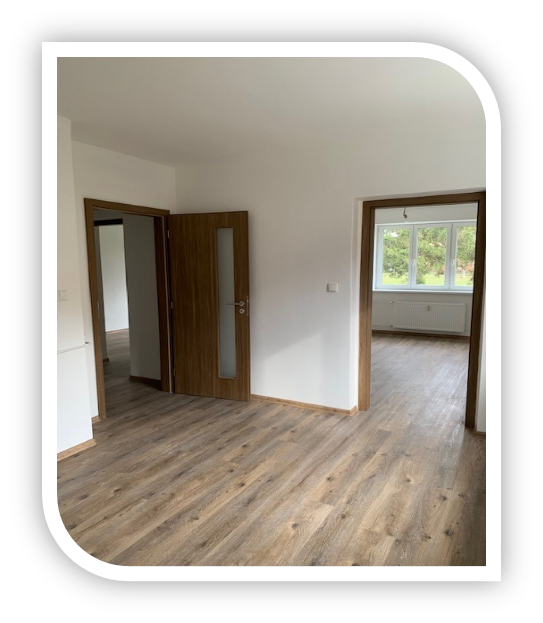 Termíny prohlídek bytů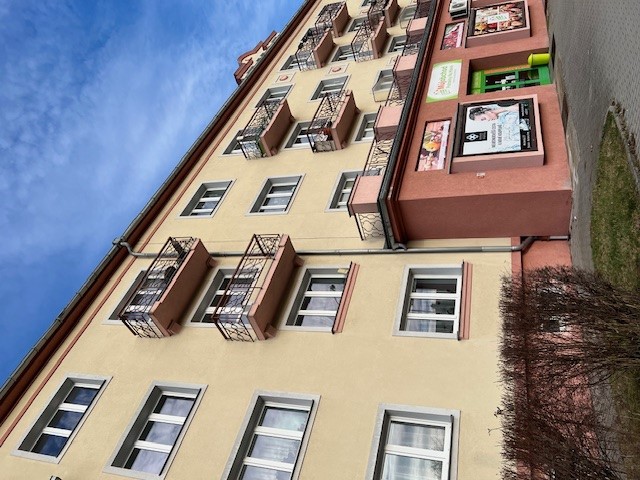 Zásady pro pronájem plně zrekonstruovaných bytů naleznete na naší webové stránce www.ostrov.cz - Odbory městského úřadu – Odbor sociálních věcí a zdravotnictví – Bydlení. Zde jsou uvedeny všechny potřebné informace k výběrovým řízením, včetně žádostí. Anežka Štrichelová, referent bytové agendyreferent bytové agendy, odbor sociálních věcí a zdravotnictvíTermín Setkání Čas prohlídky Termín Setkání Čas prohlídky 12.2.2024Hlavní tř. 860/515.00 – 15.1028 2.2024Hlavní tř. 860/515.00 – 15.1012.2.2024Hlavní tř. 799/5715.20 – 15.3028.2.2024Hlavní tř. 799/5715.20 – 15.3012.2.2024Nerudova 702/715.35 – 15.4528.2.2024Nerudova 702/715.35 – 15.4512.2.2024Krušnohorská 1101/516.10 – 16.2028.2.2024Krušnohorská 1101/516.10 – 16.2019.2.2024Krušnohorská 1101/515.00 – 15.106.3.2024Krušnohorská 1101/515.00 – 15.1019.2.2024Nerudova 702/715.40 – 15.506.3.2024Nerudova 702/715.40 – 15.5019.2.2024Hlavní tř. 799/5716.00 – 16.106.3.2024Hlavní tř. 799/5716.00 – 16.1019.2.2024Hlavní tř. 860/516.20 – 16.306.3.2024Hlavní tř. 860/516.20 – 16.30